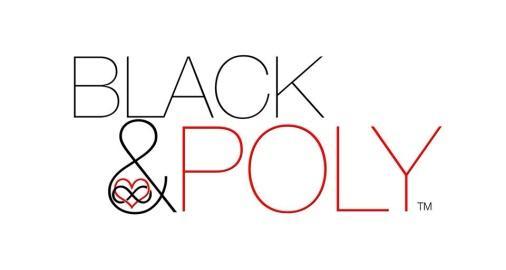 This agreement releases Black & Poly, Inc. from all liability relating to injuries or damage of property that may occur during official meetings. By signing this agreement, I agree to hold Black & Poly, Inc. entirely free from any liability, including financial responsibility for injuries incurred, regardless of whether injuries are caused by negligence.I also acknowledge the risks involved with conducting Black & Poly, Inc. monthly meetings in my private residence. These include but are not limited to slip and fall, fire, natural disasters,  battery, burns, food poisoning, burglary, robbery, other criminal activity, and other accidents and mishaps. I swear that I am participating voluntarily, and that all risks have been made clear to me. Additionally, I do not have any conditions that will increase my likelihood of experiencing injuries while engaging in this activity.By signing below I forfeit all right to bring a suit against Black & Poly, Inc. for any reason. In return, I will be allowed to conduct meetings in my private residence. I will also make every effort to obey safety precautions as listed in writing and/or as explained to me verbally. I will ask for clarification when needed.I, _____________, fully understand and agree to the above terms.(Participant)Date